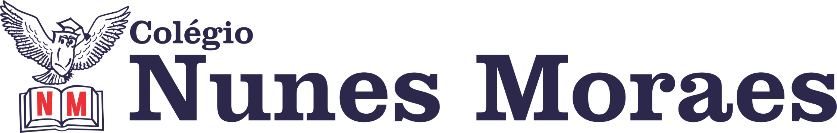 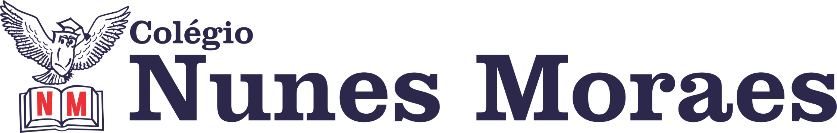 DIA: 27 DE MAIO DE 2020 - 5°ANO E.F1ª AULA: MATEMÁTICA Componente Curricular: Matemática - Capítulo 6 – NúmerosObjeto de Conhecimento: Valores expressos na forma decimal; Comparação e ordenação de quantias; Representação na reta numérica de números racionais na forma decimal.Aprendizagens Essenciais:Ler e escrever quantias expressas na forma decimal;Comparar valores monetários brasileiros e determinar e equivalência entre eles em situações de compra e venda;Localizar, na reta numérica, quantias expressas na forma decimal.Olá, querido(a) aluno(a)!Hoje, você vai estudar usando um roteiro de estudo. Mas o que é um roteiro de estudo? É um passo a passo pensado para te auxiliar a estudar o assunto da aula em vídeo de uma maneira mais organizada.Fique ligado!O roteiro a seguir é baseado no modelo de ensino à distância, em que você vai estudarusando seu livro de Matemática, aula em vídeo e WhatsApp.Link da aula: https://youtu.be/Qgtjz-lxshkPasso 1: (Clique no link e assista a videoaula, pause sempre que achar necessário) Os próximos passos se referem ao detalhamento da videoaula.Passo 2: Acompanhe a revisão do conteúdo da aula anterior: Valores monetários utilizando a notação decimal e a escrita mista (página 27).Passo 3: Acompanhe a explanação sobre o conteúdo da nossa videoaula de hoje: continuação do estudo com valores monetários utilizando a notação decimal e a escrita mista. Passo 4: Observe a orientação da professora para a atividade das páginas 30 a 32 questões 7 a 13.  Pause o vídeo sempre que a professora pedir e realize a atividade, depois acompanhe a correção. Passo 5: Explicação da atividade de casa, página 33.(mandar a foto da atividade para o WhatsApp) 2ªAULA: HISTÓRIA Componente Curricular: História - Capítulo 6Link da aula: https://youtu.be/FXGgOoYUcrsOlá aluno!Hoje você vai estudar usando um roteiro de estudo. Mas o que é um roteiro de estudo?É um passo a passo pensado para te auxiliar a estudar o assunto da aula em vídeo de uma maneira mais organizada.Fique ligado!O roteiro a seguir é baseado no modelo de ensino a distância, em que você vai estudar usando seu material SAS, a aula em vídeo e WhatsApp.Passo 01 – Leitura de “Os rios na atualidade” da página 18.Passo 02 – Os rios apresentam grande importância social, econômica, cultural e história. Fontes de um dos recursos naturais imprescindíveis aos seres vivos. Saiba mais sobre suas diferentes aplicações acessando o link: http://qr.portalsas.com.br/1kZxPasso 03 – Saiba mais sobre os usos dos rios para a irrigação, para a navegação e para a produção hidrelétrica no Brasil acessando o link: http://qr.portalsas.com.br/1L0HPasso 04 – Leitura de “Poluição marítima: o que os rios têm a ver com isso?” da página 19.  Passo 05 – O Atlas Esgotos, elaborado pela Agência Nacional de Águas(ANA) em parceria com a Secretaria Nacional de Saneamento Ambiental do Ministério das Cidades, apresenta uma análise da situação do esgotamento sanitário dos municípios brasileiros e dos impactos do lançamento de esgoto nos rios, reservatórios e lagos do país. Saiba mais sobre isso acessando o link: http://qr.portalsas.com.br/V0bPasso 06 – Atividades “Onde estão os rios brasileiros?” em “Mapeando o mundo” da página 20 e “Agora é com você” da página 21. Orientação: respeite o tempo necessário para preencher a atividade, só faça a correção após compreender e resolver as questões. Mandar a foto destas páginas pelo WhatsApp.Passo 07 – Assista o vídeo produzido pela Agência Nacional de Águas(ANA) sobre a importância da economia de água acessando o link: http://qr.portalsas.com.br/1L0KPasso 08 – Atividade de casa: Escrever no caderno um parágrafo sobre a sua opinião a respeito do texto “Poluição marítima: o que os rios têm a ver com isso?” da página 19 e fazer a pesquisa sobre o rio Acaraú (exercício proposto na página 20).  Mandar a foto pelo WhatsApp para as respectivas professoras.Passo 09 – Revisão dos assuntos estudados na aula com leitura do “Para Relembrar” das páginas 22 e 23.3ªAULA: PORTUGUÊS Componente Curricular: Português(Produção Textual) Capítulo 6Link da aula: https://youtu.be/5y_mGdxuNlMOlá aluno!Hoje você vai estudar usando um roteiro de estudo. Mas o que é um roteiro de estudo?É um passo a passo pensado para te auxiliar a estudar o assunto da aula em vídeo de uma maneira mais organizada.Fique ligado!O roteiro a seguir é baseado no modelo de ensino a distância, em que você vai estudar usando seu material SAS, a aula em vídeo e WhatsApp.Passo 01 – Recordar o estudo de Roteiro de vídeo para vlog com a leitura de “Explore a estrutura” da página 29 do livro Práticas de Produção Textual.Passo 02 – Estudo do gênero textual em “Você escreve” das páginas 22 e 23 no livro de Língua Portuguesa. Passo 03 – Orientações da transcrição do roteiro na página 24 de Língua Portuguesa do texto já corrigido pela professora na página 59(anexo 6)  do livro Práticas de Produção Textual.  Passo 04 – Explicação de “Revisando o texto”, “Editando o Texto” e “Fazendo o texto circular” da página 25.Passo 05 – Leitura de Vlogger por um dia em “Oralidade” das páginas 26 e 27. Orientações para a gravação do vídeo.Passo 06 – Atividade de casa: Escrever o roteiro de um vídeo sobre o seu cotidiano nesse período de aulas remotas e sua opinião sobre o isolamento social na página 24 de Língua Portuguesa. Mandar pelo WhatsApp a foto desta página e o vídeo produzido pelo aluno.